۷۱ - ای دوست عزيزحضرت عبدالبهاءاصلی فارسی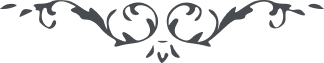 ۷۱ - ای دوست عزيز ای دوست عزيز،  اين را بدان که سلطنت جهان بعبوديّت آستان مقدّس مقابلی ننمايد زيرا آن فانی و اين باقی، آن ناپايدار و اين بی پايان. زندان با بندگی حقّ ايوان عزّت ابديّه است و سرير سلطنت بدون عبوديّت حضرت احديّت عاقبت حضيض مذلّت است ينزلون من القصور الی القبور و يسقطون من السّرر الموضوعة الی الاجداث الموعودة. پس بر قدم نجوم ساطعه و اقمار لامعه و شموس بازغه سير و حرکت نما هذا وصيّتی لک فاختر لنفسک ما شئت انّ ربّک يؤيّد من يشاء علی ما يشاء و انّه لعلی کلّ شیءٍ قدير. 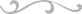 